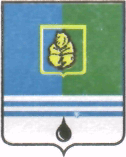 ПОСТАНОВЛЕНИЕАДМИНИСТРАЦИИ ГОРОДА КОГАЛЫМАХанты-Мансийского автономного округа - ЮгрыОб утверждении внесения измененийв проект планировки и межеваниятерритории поселка «Пионерный» (корректировка проекта планировки -172,11 га) и первоочередных территорийпод индивидуальное жилищное строительство	В соответствии со статьями 45, 46 Градостроительного кодекса Российской Федерации, Уставом города Когалыма, Порядком организации и проведения публичных слушаний в городе Когалыме, утвержденным решением Думы города Когалыма от 24.03.2017 №74-ГД, учитывая протокол публичных слушаний от 29.08.2017, заключение о результатах публичных слушаний от 29.08.2017:1. Утвердить внесение изменений в проект планировки и межевания территории поселка «Пионерный» (корректировка проекта планировки - 172,11 га) и первоочередных территорий под индивидуальное жилищное строительство согласно приложениям 1, 2 к настоящему постановлению.2. Отделу архитектуры и градостроительства Администрации города Когалыма (В.С.Лаишевцев) обеспечить опубликование утвержденной документации в течение 7 дней со дня издания настоящего постановления в газете «Когалымский вестник» и разместить на официальном сайте Администрации города Когалыма в информационно-телекоммуникационной сети «Интернет» (www.admkogalym.ru).3. Контроль за выполнением настоящего постановления возложить на первого заместителя главы города Когалыма Р.Я.Ярема.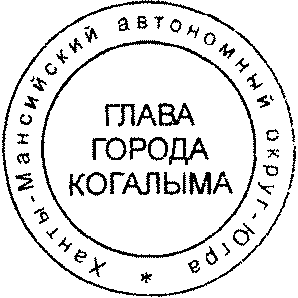 Глава города Когалыма						Н.Н.ПальчиковПриложение 1к постановлению Администрациигорода Когалымаот 15.09.2017 №1930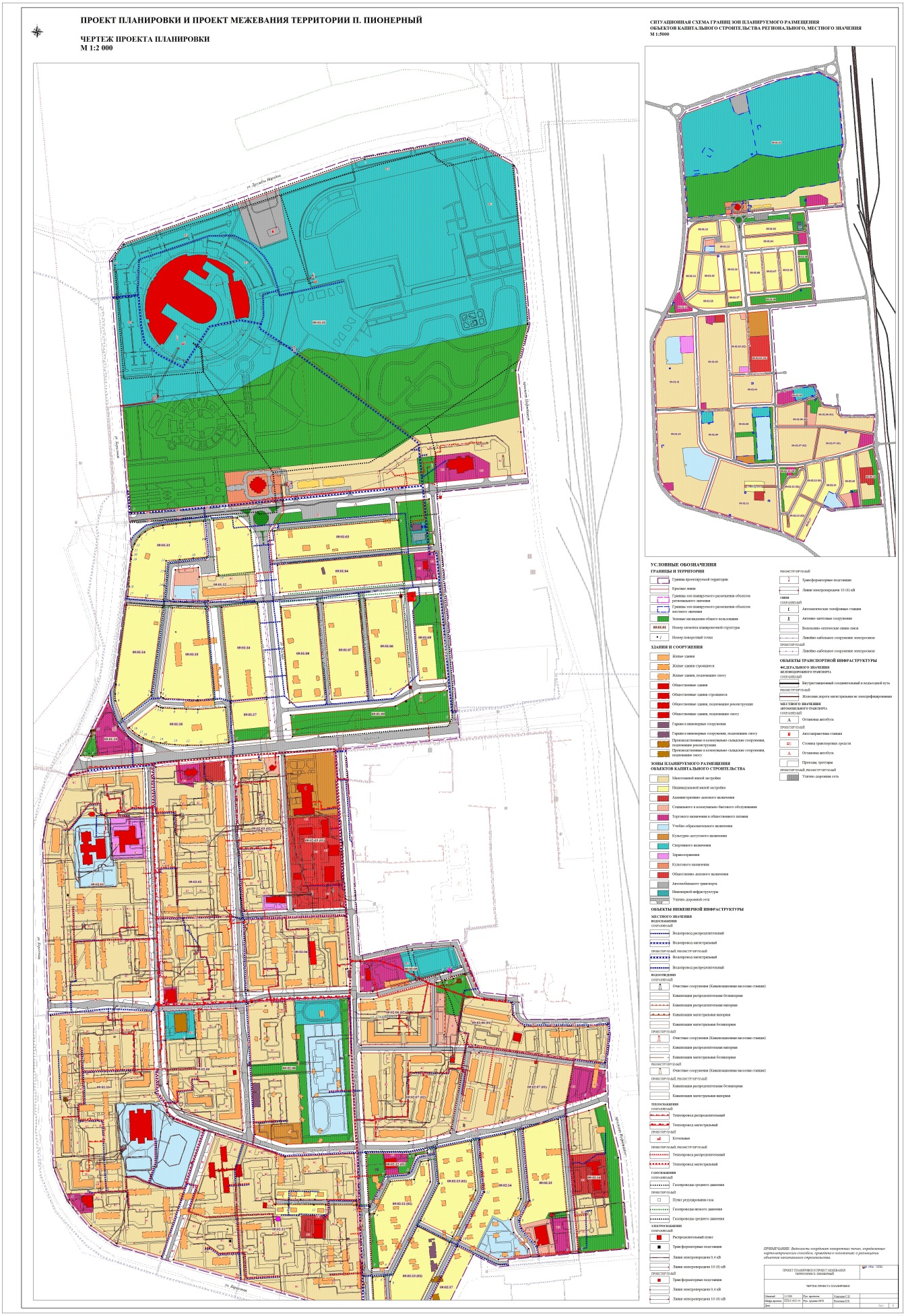 Приложение 2к постановлению Администрациигорода Когалымаот 15.09.2017 №1930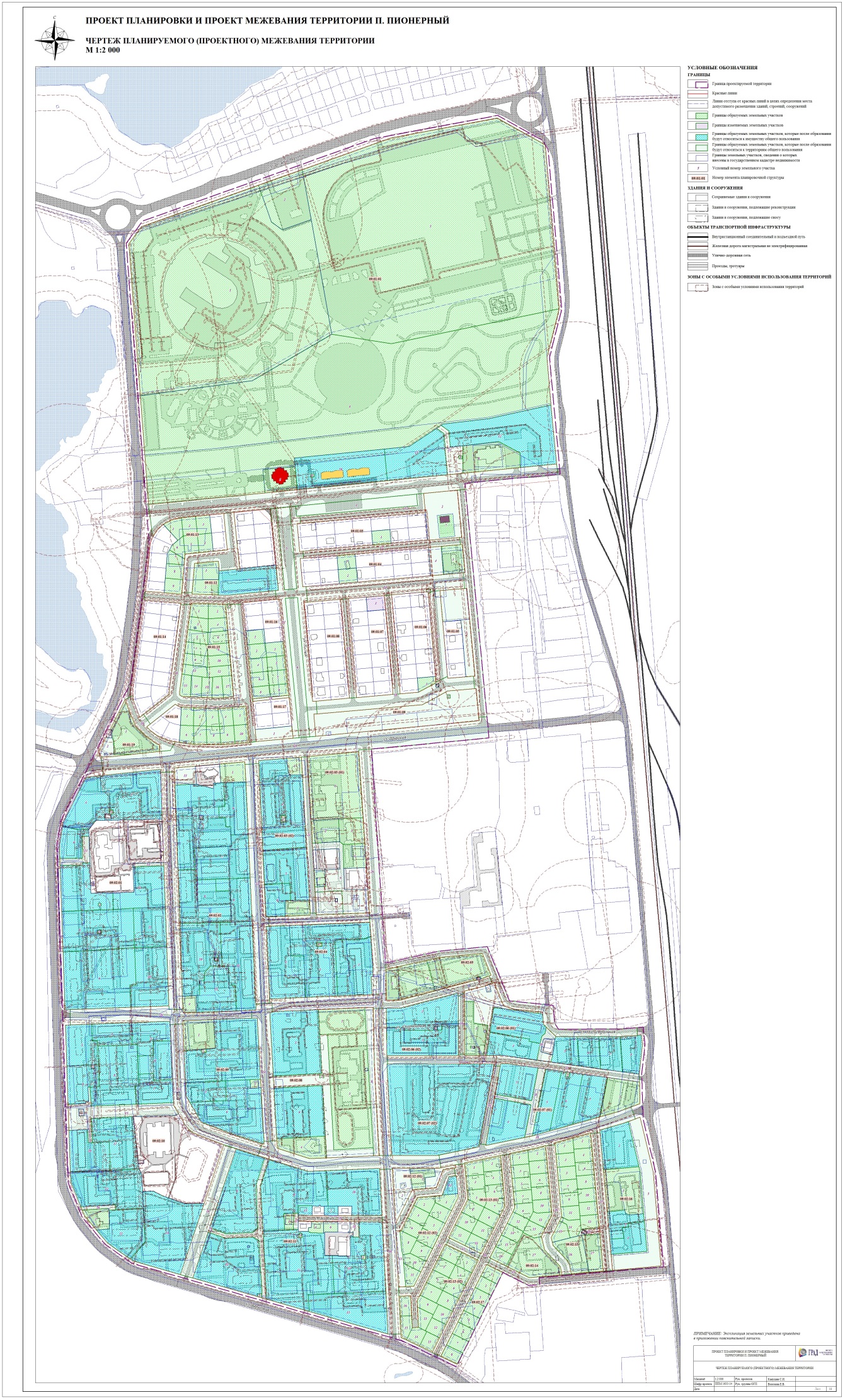 От «15»сентября2017г. № 1930